О внесении изменений в постановление администрации Уржумского муниципального района от 27.12.2013 № 1335В соответствии со статьёй 41 Устава муниципального образования Уржумский муниципальный район Кировской области, администрация Уржумского муниципального района ПОСТАНОВЛЯЕТ:1.Внести в постановление администрации Уржумского муниципального района от 27.12.2013  № 1335 «Об установлении платы, взимаемой с родителей( законных представителей) за присмотр и уход за детьми в муниципальных образовательных учреждениях, реализующих основную общеобразовательную программу  дошкольного образования »  следующие изменения:1.1 Установить плату, взимаемую с отдельных категорий родителей      ( законных представителей) за присмотр и уход за детьми в муниципальных образовательных учреждениях, реализующих основную общеобразовательную программу дошкольного образования( далее- Учреждение), в размере согласно приложению.2. Настоящее постановление вступает в силу со дня его  опубликования в газете « Кировская искра» и разместить постановление на официальном сайте управлении образования и распространяется на правоотношения, возникшие с 01.02.2015.3. Контроль  за выполнением настоящего постановления возложить на заместителя главы администрации Уржумского муниципального района по профилактике правонарушений и социальным вопросам, начальника Управления образования Пермякову В.А.Глава администрации Уржумского муниципального района                                                                                                              И.В. СтрабыкинПриложение к постановлению администрации Уржумского муниципального районаот 04.02.2015  № 103Плата, взимаемая с родителей (законных представителей) за присмотр и уход за детьми в муниципальных образовательных учреждениях, реализующих основную образовательную программу дошкольного образования, расположенных на территории муниципального образования «Уржумский район»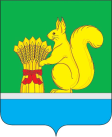 АДМИНИСТРАЦИЯ УРЖУМСКОГО МУНИЦИПАЛЬНОГО РАЙОНААДМИНИСТРАЦИЯ УРЖУМСКОГО МУНИЦИПАЛЬНОГО РАЙОНААДМИНИСТРАЦИЯ УРЖУМСКОГО МУНИЦИПАЛЬНОГО РАЙОНАПОСТАНОВЛЕНИЕПОСТАНОВЛЕНИЕПОСТАНОВЛЕНИЕ04.02.2015                                                                                            № 10304.02.2015                                                                                            № 10304.02.2015                                                                                            № 103г. Уржум, Кировской областиг. Уржум, Кировской областиг. Уржум, Кировской областиПеречень ДОУ районаРежим функционирования образовательного учреждения, реализующего основную общеобразовательную программу дошкольного образованияРазмер платы за присмотр и уход за одним ребёнком в день (руб.)Размер платы за присмотр и уход за одним ребёнком в день (руб.)Перечень ДОУ районаРежим функционирования образовательного учреждения, реализующего основную общеобразовательную программу дошкольного образованияДля всех родителей (законных представи-телей)Для отдельных категорий родителей (законных представителей):Многодетных.Для родителей-студентов и родителей-учащихся средних специальных учебных заведений (очная форма обучения).Жен военнослужащих срочной службы. Родителей-инвалидов 1-2 группы.1245МКДОУ д/сад ОРВ № 3 г.Уржума Кировской областиВ группах, функционирующих в режиме полного дня8140,5МКДОУ д/сад ОРВ № 3 г.Уржума Кировской областиВ группах, функционирующих в режиме кратковременного пребывания157,5МКДОУ д/сад № 1 г.Уржума Кировской областиВ группах, функционирующих в режиме полного дня8040МКДОУ д/сад № 2 г.Уржума Кировской областиВ группах, функционирующих в режиме полного дня8140,5МКДОУ д/сад ОРВ № 5 г.Уржума Кировской областиВ группах, функционирующих в режиме полного дня7939,5МКДОУ д/сад ОРВ № 6 г.Уржума Кировской областиВ группах, функционирующих в режиме полного дня7939,5МКДОУ д/с ОРВ « Родничок» с. Лазарево Уржумского района Кировской областиВ группах, функционирующих в режиме полного дня7939,5МКДОУ д/с ОРВ « Солнышко» с. Шурма Уржумского района Кировской областиВ группах, функционирующих в режиме полного дня7839МКОУ ООШ д. Адово Уржумского района Кировской областиВ группах, функционирующих в режиме кратковременного пребывания3417МКОУ ООШ п. Андреевский Уржумского района Кировской областиВ группах, функционирующих в режиме полного дня7336,5МКОУ СОШ с. Б-Рой Уржумского района Кировской областиВ группах, функционирующих в режиме полного дня7437МКОУ ООШ д. Богданово Уржумского района Кировской областиВ группах, функционирующих в режиме полного дня7035МКОУ СОШ с. Байса Уржумского района Кировской областиВ группах, функционирующих в режиме полного дня7437МКОУ СОШ с. Буйское Уржумского района Кировской областиВ группах, функционирующих в режиме полного дня7437МКОУ СОШ п. Донаурово Уржумского района Кировской областиВ группах, функционирующих в режиме полного дня7738,5МКОУ СОШ с. Лопьял Уржумского района Кировской областиВ группах, функционирующих в режиме полного дня7336,5МКОУ ООШ с. Петровское Уржумского района Кировской областиВ группах, функционирующих в режиме полного дня8040МКОУ СОШ п. Пиляндыш Уржумского района Кировской областиВ группах, функционирующих в режиме полного дня7035МКОУ СОШ с. Р-Турек Уржумского района Кировской областиВ группах, функционирующих в режиме полного дня8040МКОУ ООШ с. Шевнино Уржумского района Кировской областиВ группах, функционирующих в режиме полного дня7035МКОУ ООШ с. Рождественского Уржумского района Кировской областиВ группах, функционирующих в режиме полного дня7035